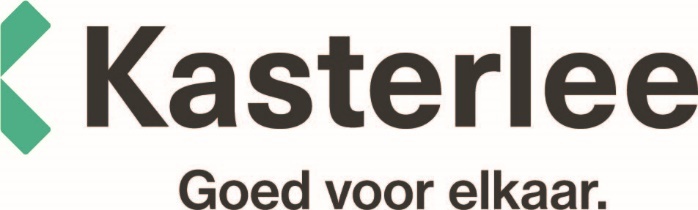 FietsbeleidKasterleeInhoud1	Inleiding	32	Werknemers die in aanmerking komen voor een bedrijfsfiets	33	Budgetcreatie	34	Bestellingsvoorwaarden	55	Gebruiksvoorwaarden	56	Termijn van de terbeschikkingstelling	67	Einde van de overeenkomst terbeschikkingstelling bedrijfsfiets	78	Diensten tijdens het gebruik van de fiets	109	Nieuwe fiets	1010	Eindbepaling	10InleidingDit beleid is van toepassing binnen gemeente en OCMW Kasterlee, hierna genoemd de werkgever.  De werkgever heeft binnen zijn onderneming een fietsplan geïmplementeerd in uitvoering van de bepalingen in de rechtspositieregeling, waarbij een werknemer een bedrijfsfiets kan verkrijgen. In het voorliggende fietsbeleid (hierna genoemd het beleid) zijn alle praktische modaliteiten van het fietsplan voorzien.De werknemer die kiest voor een bedrijfsfiets, verklaart zich uitdrukkelijk akkoord om de bepalingen van het fietsplan zoals uiteengezet in onderhavig beleid strikt na te leven. De werkgever behoudt zich het recht voor om de voorwaarden en de keuzemogelijkheden eenzijdig te wijzigen (behoudens de maandelijkse huurprijs), in functie van bijvoorbeeld een aanpassing van het personeelsbeleid of de wijziging van de fiscale of sociale wetgeving die een substantiële impact zou hebben op het fietsbeleid of de (para)fiscale behandeling van de bedrijfsfiets.Werknemers die in aanmerking komen voor een bedrijfsfietsDe toetreding tot het fietsplan gebeurt volledig op vrijwillige basis. Elke werknemer die voldoet aan de hieronder vermelde voorwaarden, kan steeds vrij en autonoom beslissen om al dan niet in te stappen in het fietsplan. Voorwaarden om te kunnen instappen:Vastbenoemd zijn of in het bezit zijn van een contract van onbepaalde duur of bepaalde duur waarvan de verdere duur op het moment van de bestelling minstens de looptijd van het huurcontract overstijgt. Personeelsleden in het kader van artikel 60 §7 van de Organieke Wet van 8 juli 1976 zijn uitgesloten van het fietsplan.Beschikken over voldoende budget voor de vereiste bijdrage over de gehele huurperiode. Zie hoofdstuk budgetcreatie.Indien er de voorbije 12 maanden geen prestaties waren, kan een personeelslid pas instappen als het werk effectief hervat werd op het moment van de bestelling.Een engagement om de bedrijfsfiets regelmatig te gebruiken voor (een deel van) de woon-werk-verplaatsing.Werknemers van wie de arbeidsovereenkomst of statutaire aanstelling werd beëindigd met een opzegtermijn, zijn uitdrukkelijk uitgesloten. Zij kunnen niet instappen in het fietsplan.Indien de werkgever vaststelt dat een personeelslid misbruik maakt en/of fraude pleegt in het kader van het fietsplan, kan de werkgever beslissen om de het betrokken personeelslid voor bepaalde of onbepaalde tijd uit te sluiten van het fietsplan.BudgetcreatieAlgemeenDe werknemer creëert een keuzebudget dat kan worden aangewend voor het verwerven van een bedrijfsfiets in het kader van het fietsplan, door een tussen de werkgever en werknemer overeengekomen tijdelijke stopzetting van het recht op (een deel van) de eindejaarspremie, hierna genoemd de inruil van eindejaarspremie, de inruil van vakantiedagen of de inruil van de fietsvergoeding. De werkgever stelt een bedrijfsfiets ter beschikking aan de werknemer op voorwaarde dat deze voldoende budget heeft gecreëerd door de inruil van eindejaarspremie, vakantiedagen of fietsvergoeding. De inruil van eindejaarspremie, vakantiedagen of fietsvergoeding is van toepassing voor de duur van de terbeschikkingstelling van de bedrijfsfiets. De inruil van eindejaarspremie, vakantiedagen of fietsvergoeding en de keuze voor een bedrijfsfiets zal worden vastgelegd in een schriftelijke bijlage bij de arbeidsovereenkomst. De werknemer aanvaardt dat zijn/haar keuzes gemaakt in het kader van het fietsplan geen verworven rechten doen ontstaan.De werkgever behoudt zich het recht voor om te allen tijde de terbeschikkingstelling van de bedrijfsfiets eenzijdig stop te zetten, in welk geval de inruil van eindejaarspremie, vakantiedagen of fietsvergoeding die werd overeengekomen met het oog op het creëren van het vereiste keuzebudget, evenzeer zal worden stopgezet.Een bedrijfsfiets kan niet in veelvoud worden gekozen: de werknemer kan slechts aanspraak maken op één bedrijfsfiets tegelijk in het kader van het fietsplan.Voorwaarden bij de creatie van een keuzebudgetDe werknemer is vrij om deel te nemen aan het fietsplan, in de mate dat de wettelijke en/of reglementair opgelegde beperkingen steeds worden gerespecteerd. Voorwaarden om een keuzebudget te kunnen creëren:De werknemer beschikt over een voldoende eindejaarspremie, vakantiedagen en/of fietsvergoeding die volstaat om het keuzebudget te creëren dat nodig is voor de terbeschikkingstelling van de bedrijfsfiets.De werknemer moet vastbenoemd zijn of met de werkgever verbonden zijn met een contract van onbepaalde duur of bepaalde duur waarvan de duurtijd op het moment van de bestelling minstens gelijk is aan de te verwachten levertermijn en de vooropgestelde huurtermijn van de bedrijfsfiets.De werknemer mag op het moment van zijn bestelling geen loonbeslag, loonoverdracht of collectieve schuldenregeling hebben.De werknemer moet onderworpen zijn aan alle takken van de Belgische sociale zekerheid voor werknemers.De werknemer moet (minstens gedeeltelijk) vallen onder de Belgische personenbelasting.De volgende werknemers dienen op voorhand toestemming te verkrijgen van de HR-verantwoordelijke van de werkgever om in te stappen in het fietsplan:Werknemers die in de loop van de drie volgende kalenderjaren na het keuzemoment de (vervroegde) pensioengerechtigde leeftijd zullen bereiken.Verwerking en gevolgen van het keuzebudget op de eindejaarspremie De inruil van eindejaarspremie, vakantiedagen of fietsvergoeding gaat in vanaf de eerste dag van de maand waarin de terbeschikkingstelling van de bedrijfsfiets een aanvang neemt, en is van toepassing gedurende een periode gelijk aan de huurtermijn, behoudens afwijkende bepalingen in dit beleid. Het eventuele saldo van de eindejaarspremie of fietsvergoeding waarop de werknemer recht blijft hebben, wordt uitbetaald op de gebruikelijke wijze. De resterende vakantiedagen kunnen op de normale wijze worden aangewend.Bij een terbeschikkingstelling van een bedrijfsfiets en wanneer het personeelslid kiest voor de inruil van eindejaarspremie wijzigt de eindejaarspremie van de werknemer. Dit heeft, of kan gevolgen hebben op alle onderstaande componenten die worden berekend op basis van de eindejaarspremie:de bijdrage in de tweede pensioenpijler indien van toepassing; de opbouw van wettelijk pensioen (indien het totale jaarsalaris minder bedraagt dan het wettelijk plafond voor de opbouw van het Belgisch wettelijk pensioen);enige andere afgeleide rechten die worden berekend op basis van de eindejaarspremie. Vermindering van de arbeidsduur of schorsing van de arbeidsovereenkomstIndien de inruil van eindejaarspremie, vakantiedagen of fietsvergoeding niet volstaat voor de financiering van de bedrijfsfiets, ten gevolge van een vermindering van de arbeidsduur, een langdurige schorsing van de arbeidsovereenkomst of enige andere omstandigheid, heeft de werknemer de keuze tussen volgende opties: Betalen van een persoonlijke bijdrage aan de werkgever en behoud van de bedrijfsfiets.Afkopen van de bedrijfsfiets van de huurmaatschappij. De werknemer koopt de fiets over aan de restwaarde, zoals beschreven in artikel 7.2 Vroegtijdig einde huurtermijn.Inleveren van de bedrijfsfiets bij de huurmaatschappij, mits betaling van de verbrekingsvergoeding zoals beschreven in artikel 7.2 Vroegtijdig einde huurtermijn. De werkgever zal in voorkomend geval het huurcontract stopzetten.De werknemer moet zijn keuze bevestigen door het ondertekenen van een schriftelijke bijlage, waarin de eventuele modaliteiten van de keuze worden uiteengezet. Bij gebrek aan dergelijke bijlage, zal de werknemer geacht worden te hebben gekozen voor de onmiddellijke verbreking met betaling van de verbrekingsvergoeding. In voorkomend geval is de werknemer dus gehouden de bedrijfsfiets onmiddellijk terug in te leveren.Einde van de arbeidsovereenkomstIndien de arbeidsovereenkomst beëindigd wordt, wordt de deelname van de werknemer aan het fietsplan automatisch beëindigd.De werknemer heeft de plicht de bedrijfsfiets, incl. opties en accessoires ofwel over te kopen van de huurmaatschappij tegen de overnameprijs (overeenkomstig artikel 7.2 Vroegtijdig einde huurtermijn van dit beleid), ofwel in correcte staat terug te bezorgen aan de huurmaatschappij mits de betaling van een verbrekingsvergoeding (overeenkomstig artikel 7.2 Vroegtijdig einde huurtermijn en 7.3 Staat van de fiets bij terugname door de huurmaatschappij bij het beëindigen van de terbeschikkingstelling van dit beleid), bij een vroegtijdig einde van de huurtermijn door het einde van de arbeidsovereenkomst om één van volgende redenen:Einde van de arbeidsovereenkomst op eigen initiatief van de werknemer;Einde van de arbeidsovereenkomst wegens dringende reden ten laste van de werknemer;Einde van de arbeidsovereenkomst met het oog op pensioen.Persoonlijke bijdrageHet personeelslid is vrij een persoonlijke bijdrage te doen rechtstreeks aan de huurmaatschappij, bij wijze van voorschot.BestellingsvoorwaardenFietsDe werknemer heeft een vrije keuze van type fiets, fietsmerk en fietshandelaar binnen de mogelijkheden van o2o en dient rekening te houden met volgende voorwaarden bij de keuze van de fiets:Elke fiets dient voorzien te zijn van een slot met minimum 2 sleutels en 2 sterren volgens de ART-keuring. Opgelet! Deze 2 sleutels moet de werknemer altijd kunnen voorleggen, dus het is belangrijk om deze goed bij te houden. Het slot moet ook de mogelijkheid bieden de fiets te verankeren aan een extern voorwerp.Een speed pedelec elektrische fiets (tot 45 km/h) kan enkel gekozen worden wanneer de bestuurder in het bezit is van een geldig rijbewijs (minimum AM rijbewijs).Opties en accessoiresDe werknemer heeft een vrije keuze van opties en accessoires gerelateerd aan de fiets, zolang deze op de fiets kunnen bevestigd worden en mee vervoerd worden. Een helm kan ook steeds gekozen worden. Volgende zaken zijn hierdoor bijvoorbeeld uitgesloten (niet-limitatief): alle vormen van kledij en schoenen, en een fietsrek voor op de wagen.GebruiksvoorwaardenGebruik van de fietsDe keuze van de werknemer voor een loonpakket met bedrijfsfiets zal worden vastgelegd in een schriftelijke bijlage bij de arbeidsovereenkomst. Na ondertekening van deze bijlage kan de gekozen fiets besteld worden. Van zodra de bedrijfsfiets is besteld, gaat de werknemer een bindend engagement aan voor de duur van de terbeschikkingstelling van de fiets, tenzij de werknemer beslist om de fiets vroegtijdig over te nemen. Conform de huidige wetgeving zal er geen voordeel alle aard aangerekend worden wanneer de fiets op regelmatige basis wordt aangewend voor woon-werkverkeer, noch voor de berekening van de bedrijfsvoorheffing, noch voor de berekening van de sociale zekerheidsbijdragen. De werkgever heeft te allen tijde het recht om na te gaan of de werknemer de bedrijfsfiets effectief gebruikt voor het woon-werkverkeer. Indien de bedrijfsfiets nooit of slechts zeer sporadisch (bv. een aantal keer per jaar) gebruikt wordt voor woon-werkverkeer, dient deze als een sociaal en belastbaar voordeel te worden beschouwd. Dit voordeel van alle aard wordt bepaald op basis van de werkelijke waarde in hoofde van de werknemer.De werkgever volgt steeds de actuele wetgeving rond de bepaling van het voordeel alle aard. Mocht de wetgeving hierrond dus ooit veranderen, dan zal deze steeds toegepast worden. Indien deze wijziging een loonverlies voor de werknemer tot gevolg heeft, zal de werkgever dit verlies nooit ten hare laste nemen, noch zal de werknemer hiervoor op enige manier worden gecompenseerd.De werknemer mag de bedrijfsfiets voor beroepsdoeleinden, voor woon-werkverkeer of voor zuivere privé-verplaatsingen gebruiken.De werknemer mag inwonende gezinsleden en collega’s van de werkgever toestaan om met de bedrijfsfiets te rijden. Een speed pedelec elektrische fiets (tot 45 km/h) mag enkel gebruikt worden wanneer de bestuurder in het bezit is van een geldig rijbewijs (minimum AM rijbewijs).Indien de werknemer de bedrijfsfiets wenst te gebruiken buiten de grenzen van de Europese Unie, dient deze hiervoor toestemming te krijgen van de huurmaatschappij o2o.Naleving  van de wegcode De werknemer verbindt zich ertoe de bedrijfsfiets te gebruiken conform de Wegcode. Bekeuringen voor overtredingen van de Wegcode, administratieve sancties en andere kosten ingevolge van onwettelijk of onveilig rijgedrag zijn de verantwoordelijkheid van en uitsluitend ten laste van de werknemer. Hij/zij moet deze binnen de vereiste termijn betalen.Indien de bekeuring niet betaald wordt, verklaart de werknemer zich er mee akkoord dat de werkgever het recht heeft om de bekeuring en eventuele administratieve kosten die zij desgevallend voor rekening van de werknemer betaalde, terug te vorderen op het loon van de werknemer als voorschot op loon, overeenkomstig artikel 23 van de loonbeschermingswet.Gebruik met zorg en als een goede huisvader De ter beschikking gestelde bedrijfsfiets blijft eigendom van de huurmaatschappij o2o gedurende de hele contractduur en zolang de fiets niet is overgekocht. De bedrijfsfiets staat ter beschikking van de werknemer, in opdracht van de werkgever, gedurende de huurtermijn.De werknemer verbindt zich ertoe om de bedrijfsfiets met zorg en als een goede huisvader te gebruiken en te onderhouden. Dit houdt onder meer in dat:de werknemer geregeld de banden van zijn bedrijfsfiets oppompt;de werknemer de bedrijfsfiets steeds op slot zet en in de mate van het mogelijke verankert aan een fietsenstalling of een andere vaste inrichting;de werknemer zijn bedrijfsfiets minstens éénmaal per jaar aan een grondig nazicht laat onderwerpen en de nodige herstellingen laat uitvoeren;de werknemer de bedrijfsfiets op regelmatige basis reinigt;de werknemer op het einde van de terbeschikkingstelling de bedrijfsfiets in correcte staat inlevert.Bij beschadiging of ongeval is de werknemer aansprakelijk voor alle daaruit voortvloeiende eigen schade of schade aan derden. De werkgever raadt de werknemer aan hiervoor een aansprakelijkheidsverzekering af te sluiten.Bij zware inbreuken op het beleid of de verkeersregels kunnen de huurmaatschappij of de werkgever discretionair beslissen om de terbeschikkingstelling van de bedrijfsfiets te schorsen of te beëindigen. In voorkomend geval zal de werknemer de contractuele verbrekingsvergoeding moeten betalen overeenkomstig artikel 7.2 van dit beleid.Termijn van de terbeschikkingstellingDe keuze van de huurtermijn wordt vastgelegd in de schriftelijke bijlage bij de arbeidsovereenkomst en bedraagt doorgaans 36 maanden. Hiervan kan enkel in uitzonderlijke omstandigheden, overeenkomstig dit beleid, worden afgeweken. Deze duur gaat in vanaf de dag van de levering van de bedrijfsfiets.Einde van de overeenkomst terbeschikkingstelling bedrijfsfietsEinde overeenkomst door afloop huurtermijnNormaliter neemt de huurmaatschappij bij einde van de huurtermijn de fiets inclusief de gekozen opties en accessoires terug. De huurmaatschappij contacteert de werknemer voor de organisatie van het inleveren van de artikelen. De werknemer waakt erover dat de bedrijfsfiets zich in goede staat bevindt, overeenkomstig het hierna vermelde artikel 7.3.Het ongebruikte saldo van het servicebudget (cf. hierna vermeld in artikel 8 van dit beleid) voegen we toe aan het servicebudget van het volgend fietscontract van dezelfde werknemer indien deze binnen de zes maanden na het einde van het huurcontract een nieuwe fiets bestelt bij o2o.Ingeval de werknemer de fiets inclusief de gekozen opties en accessoires wenst over te nemen, kan dit onder de volgende voorwaarden:De overnameprijs bij einde huurtermijn bedraagt 16% van de originele catalogusprijs van de artikelen.De aankoop gebeurt rechtstreeks tussen de huurmaatschappij en de werknemer, zonder tussenkomst van de werkgever. De betaling moet twee weken voor het einde van de huurtermijn voltrokken zijn.Meer informatie omtrent de voorwaarden en werking hieromtrent, zijn te vinden online via myo2o Biker.Vroegtijdig einde huurtermijnDe huurtermijn kan steeds vroegtijdig stopgezet worden. Hierbij heeft de werknemer de keuze tussen de fiets over te kopen dan wel in te leveren bij de huurmaatschappij. De voorwaarden in welk geval dit meerkosten voor de werknemer met zich meebrengt, kunnen teruggevonden worden in het hoofdstuk budgetcreatie.Let op: de bepalingen met betrekking tot een vroegtijdig einde van de huurtermijn zijn reeds van toepassing vanaf de definitieve bestelling van de bedrijfsfiets, dus desgevallend voorafgaand aan de levering ervan.De keuze van de werknemer om de fiets over te kopen dan wel terug te geven, dient vast te liggen voor de laatste loonverwerking voor de betrokken werknemer. OvernameprijsDe overnameprijs is samengesteld als som van:de waarde als gevolg van de lineaire afschrijving vanaf de catalogusprijs van de bedrijfsfiets incl. de opties en accessoires bij de start van de voorziene huurtermijn naar de residuele waarde bij afloop van de voorziene huurtermijn over een termijn gelijk aan de voorziene huurtermijn (zie grafiek). Van de initiële catalogusprijs wordt de eventuele eigen bijdrage van de werknemer rechtstreeks aan de huurmaatschappij bij de opstart van het huurcontract afgetrokken.De residuele waarde bij afloop van de voorziene huurtermijn bedraagt 16% van de catalogusprijs van de artikelen zonder vermindering van een eventuele eigen bijdrage.Tussen de dag van definitieve bestelling en de dag van levering blijft de totale catalogusprijs eventueel verminderd met de reeds betaalde eigen bijdrage aangehouden.het teveel / te weinig opgenomen servicebudget (cf. het hierna vermelde artikel 8 van dit beleid en indien van toepassing). Dit bedrag wordt bepaald als het verschil tussen het opgenomen servicebudget minus het servicebudget waarop de werknemer recht had, bepaald pro rata volgens de effectieve huurtermijn.een administratieve vergoeding van €121 incl. BTW.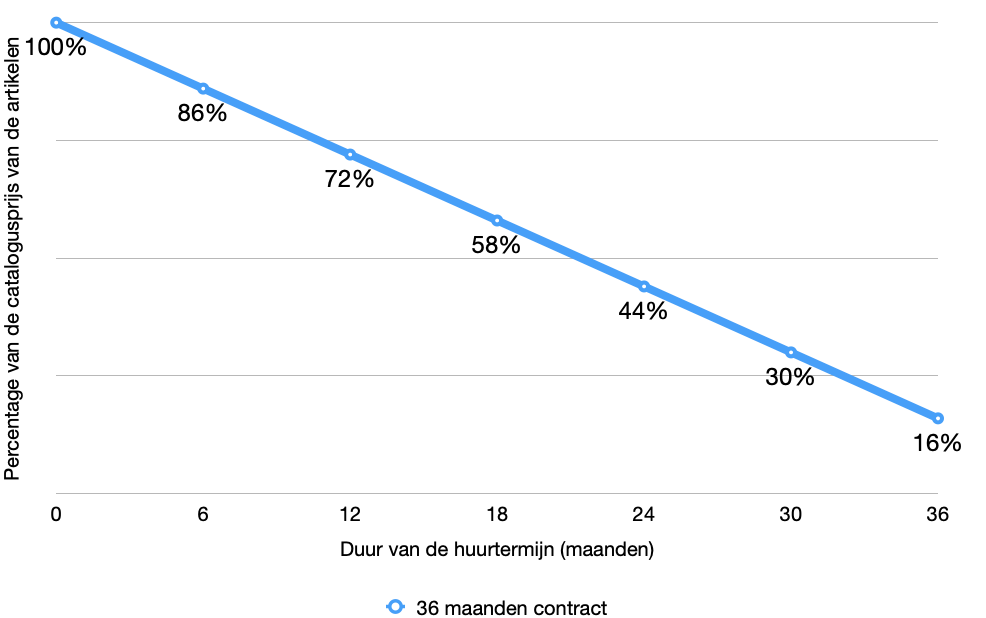 VerbrekingsvergoedingDe verbrekingsvergoeding die betaald wordt bij teruggave van de bedrijfsfiets wordt als volgt bepaald:ingeval van vrijwillige of gedwongen beëindiging van de arbeidsovereenkomst, uitgezonderd met het oog op pensioen:Een forfaitaire verbrekingsvergoeding verschuldigd gelijk aan zesmaal (6x) het maandelijkse huurbedrag, ofwel de som van de resterende huurbedragen binnen de oorspronkelijk voorziene huurtermijn indien lager.Het teveel / te weinig opgenomen servicebudget (cf. het hierna vermelde artikel 8 van dit beleid en indien van toepassing). Dit bedrag wordt bepaald als het verschil tussen het opgenomen servicebudget minus het servicebudget waarop de werknemer recht had, bepaald pro rata volgens de effectieve huurtermijn.@@een administratieve vergoeding van €121 incl. BTW.in alle andere gevallen van vroegtijdig einde van het fietscontract dan een onvoorzien einde van de arbeidsovereenkomst van de individuele medewerker, is de Klant altijd gehouden tot betaling van alle reeds vervallen, achterstallige, en in geval van verbreking zonder overname van de fiets opties en accessoires, ook de toekomstige huurgelden.Staat van de fiets bij terugname door de huurmaatschappij bij het beëindigen van de terbeschikkingstellingDe bedrijfsfiets, inclusief slot en sleutels, opties en accessoires, dient op het afgesproken tijdstip op de afgesproken locatie aanwezig te zijn, in volgende staat:Op het ogenblik van teruggave moet de fiets zich in goede staat bevinden, voorzien van alle originele of gelijkwaardige onderdelen. Hiermee wordt bedoeld in een toestand die beantwoordt aan een normaal gebruik. Volgende schade wordt hierbij getolereerd:Kleine krassen in het frame en onderdelen eigen aan het gebruik van een fiets. Putten en grote krassen zijn niet aanvaardbaar. Het frame mag geen tekenen van oxidatie vertonen.Gebruikersslijtage van alle slijtagegevoelige onderdelen: banden, remmen, aandrijving, kabels, handvaten, zadel, pedalen, rekje. Alle onderdelen dienen wel in goed werkende staat te zijn en slijtage mag niet ten koste van de veiligheid gaan. De slijtage mag evenmin het gevolg zijn van een gebrek aan onderhoud en herstellingen, overeenkomstig artikel 5.3;  Specifiek voor elektrische fietsen: gebruikelijke capaciteitsvermindering van de batterij.Specifiek voor speed pedelec elektrische fietsen dienen het inschrijvingsformulier en het gelijkvormigheidsattest eveneens teruggegeven te worden bij de teruggave van de fiets. Op het ogenblik van teruggave moet de fiets volledig schoongemaakt zijn.Ingeval de fiets op het ogenblik van teruggave niet voldoet aan bovenvermelde afspraken, zullen de hieraan gerelateerde kosten ten laste van de werknemer zijn,  met een maximum van de residuele waarde. Meer informatie over einde van de huurtermijn, de vereisten in geval van teruggave en de voorwaarden indien de vereisten niet voldaan zijn, zijn online te vinden via myo2o Biker.Diensten tijdens het gebruik van de fietsBij de huur van een fiets zijn volgende diensten standaard geactiveerd:Diefstalverzekering SchadeverzekeringServicebudget (minimum €50 incl. BTW/jaar)Onderstaande diensten kunnen geactiveerd worden door de werknemer bij de plaatsing van de bestelling: Garantieverzekering voor elektrische fietsenPechbijstandAansprakelijkheidsverzekering voor speed pedelecs Meer informatie omtrent deze diensten, de algemene voorwaarden en eventuele wijzigingen aan de diensten kunnen steeds terug gevonden worden op myo2o Biker (www.o2o.be/bike-services/conditions).Nieuwe fietsIngeval de werknemer tijdens het lopend huurcontract een nieuwe bedrijfsfiets bestelt, mag de werknemer de nieuwe bedrijfsfiets ten vroegste op de dag van het einde van het lopende huurcontract in ontvangst nemen. De werknemer meldt deze vroegst mogelijke datum van ontvangst aan de fietshandelaar bij het opvragen van een offerte.Indien de werknemer de nieuwe bedrijfsfiets nog tijdens het lopende huurcontract in ontvangst neemt, wordt het lopende contract vroegtijdig beëindigd met als einddatum de datum van ontvangst van de nieuwe bedrijfsfiets. De voorwaarden van vroegtijdig einde contract zijn dan van toepassing (artikel 7.2).EindbepalingIndien een of meerdere bepalingen van dit beleid ongeldig of niet toepasbaar zouden zijn, heeft dit niet de ongeldigheid of niet-toepasbaarheid van het gehele beleid tot gevolg. In voorkomend geval zal te goeder trouw onderhandeld worden om de getroffen bepalingen te vervangen door andere, die de inhoud ervan zo veel mogelijk benaderen en zo goed mogelijk aansluiten bij de inhoud en doelstellingen van het beleid.De werknemer verbindt zich ertoe alle bepalingen van het beleid stipt na te leven. Ingeval van enige schade voor de werkgever als gevolg van het niet-naleven van de bepalingen van onderhavig beleid, wordt dit beschouwd als een zware fout in de zin van artikel 18 van de Arbeidsovereenkomstenwet, waarvoor de werknemer aansprakelijk is. Het fietsplan, en het voorliggend beleid dat de praktische modaliteiten hiervan bevat, treden in werking op 1 december 2022. De werkgever behoudt zich het recht voor het fietsplan – in het kader waarvan de werknemer een bedrijfsfiets kan verwerven – eenzijdig stop te zetten. In voorkomend geval zal de werknemer die over een bedrijfsfiets beschikt, deze kunnen behouden tot het einde van de voorziene huurtermijn. Na afloop zal evenwel geen nieuwe bedrijfsfiets meer kunnen worden verworven.